Для профессии 22.02.06 Сварочное производство3 курспо МДК 02.01 Основы расчёта и проектирования сварных конструкцийУрок №113 - №114 Распределение остаточных напряжений в стыковых соединениях из цветных металловУрок № 115- №116 Концентрация напряжений в сварных соединенияхУрок №117-№118 Распределение напряжений в стыковых швахУрок №119- №120 Распределение напряжений в угловых швахДля изучения вопроса студентам предлагается использовать учебник В.В Овчинников Расчет и проектирования сварных конструкций п. 1.2.3, Задания к изучению материала   Законспирировать лекциюВычертить схемы: Распределение остаточных напряжений в:стыковых соединениях из цветных металлов Концентрация напряжений в сварных соединенияхРаспределение концентрации напряжений в стыковых швахРаспределение концентрации напряжений в угловых швахДля полного освоения теоретической части указанной темы необходимо использовать учебный материал электронной библиотеки (ЭБС) IPRBooks Литература Адреса сайтов (книг) http://www.iprbookshop.ru/20129.htmlhttp://www.iprbookshop.ru/epd-reader?publicationId=55027Лекция Концентрация напряжений и деформаций в сварных соединениях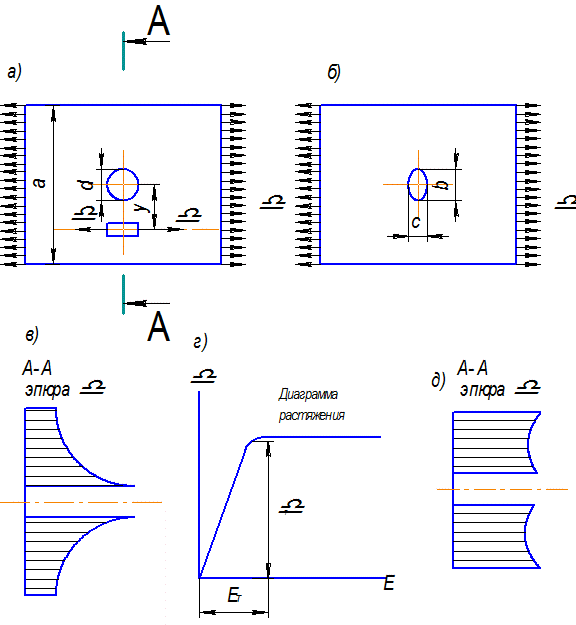 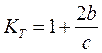 ( 2.1)  